様式1堺市再生古紙取扱事業者紹介一覧への掲載依頼書令和　　年　　月　　日堺市長 様（依頼者）堺市再生古紙取扱事業者紹介一覧への掲載を下記のとおり依頼します。＜掲載を希望する内容について、記入または該当する項目に☑してください。＞※電話番号やメールアドレス等は、問合せ対応が可能なものとしてください。◆次ページの【注意事項等】の内容も必ず確認してください。＜機密文書のリサイクル＞自社で機密文書の回収と処理を一体で行っている事業者で詳細情報の掲載を希望する場合は、記入または該当する項目に☑してください。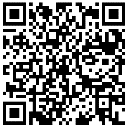 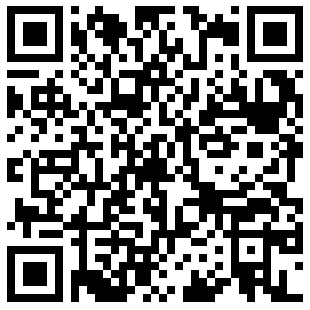 所在地所在地〒　　-名　称名　称(代表者の職・氏名)(代表者の職・氏名)担当者（所属）氏名担当者電話番号担当者メールアドレス事業所名所在地〒　　 -〒　　 -大阪府　　　　　市　　　大阪府　　　　　市　　　大阪府　　　　　市　　　大阪府　　　　　市　　　大阪府　　　　　市　　　大阪府　　　　　市　　　電話番号（　　　　　　）　　　　　　－（　　　　　　）　　　　　　－（　　　　　　）　　　　　　－（　　　　　　）　　　　　　－（　　　　　　）　　　　　　－（　　　　　　）　　　　　　－（　　　　　　）　　　　　　－（　　　　　　）　　　　　　－メールアドレス営業日月 火 水 木 金 土 日（祝日を除く　　祝日も営業）その他備考あり（　　　　　　　　　　　　　　　）　月 火 水 木 金 土 日（祝日を除く　　祝日も営業）その他備考あり（　　　　　　　　　　　　　　　）　月 火 水 木 金 土 日（祝日を除く　　祝日も営業）その他備考あり（　　　　　　　　　　　　　　　）　月 火 水 木 金 土 日（祝日を除く　　祝日も営業）その他備考あり（　　　　　　　　　　　　　　　）　月 火 水 木 金 土 日（祝日を除く　　祝日も営業）その他備考あり（　　　　　　　　　　　　　　　）　営業時間　：　 　　～　　　：　：　 　　～　　　：引取方法回　収最低回収量　　なし　　　　あり…　　　　　　㎏最低回収量　　なし　　　　あり…　　　　　　㎏最低回収量　　なし　　　　あり…　　　　　　㎏最低回収量　　なし　　　　あり…　　　　　　㎏最低回収量　　なし　　　　あり…　　　　　　㎏最低回収量　　なし　　　　あり…　　　　　　㎏最低回収量　　なし　　　　あり…　　　　　　㎏引取方法回　収回収区域　全区一部の区（堺区　中区　東区　西区　南区　北区　美原区）回収区域　全区一部の区（堺区　中区　東区　西区　南区　北区　美原区）回収区域　全区一部の区（堺区　中区　東区　西区　南区　北区　美原区）回収区域　全区一部の区（堺区　中区　東区　西区　南区　北区　美原区）回収区域　全区一部の区（堺区　中区　東区　西区　南区　北区　美原区）回収区域　全区一部の区（堺区　中区　東区　西区　南区　北区　美原区）回収区域　全区一部の区（堺区　中区　東区　西区　南区　北区　美原区）引取方法持　込持　込持　込持　込持　込持　込持　込持　込取扱品目※全ての品目を取り扱う必要はありませんが、古布のみは不可とします。紙　類新聞新聞新聞OA紙※1OA紙※1紙パック取扱品目※全ての品目を取り扱う必要はありませんが、古布のみは不可とします。紙　類雑誌雑誌雑誌その他の古紙※2　　その他の古紙※2　　機密文書※3取扱品目※全ての品目を取り扱う必要はありませんが、古布のみは不可とします。紙　類ダンボールダンボールダンボールシュレッダー紙シュレッダー紙取扱品目※全ての品目を取り扱う必要はありませんが、古布のみは不可とします。繊　維古布古布※１：コピー用紙・コンピューター用紙など※２：食品やティッシュの空箱、紙袋、封筒、包装紙、メモ用紙、トイレットペーパーの芯など※１：コピー用紙・コンピューター用紙など※２：食品やティッシュの空箱、紙袋、封筒、包装紙、メモ用紙、トイレットペーパーの芯など※１：コピー用紙・コンピューター用紙など※２：食品やティッシュの空箱、紙袋、封筒、包装紙、メモ用紙、トイレットペーパーの芯など※１：コピー用紙・コンピューター用紙など※２：食品やティッシュの空箱、紙袋、封筒、包装紙、メモ用紙、トイレットペーパーの芯など※１：コピー用紙・コンピューター用紙など※２：食品やティッシュの空箱、紙袋、封筒、包装紙、メモ用紙、トイレットペーパーの芯など取扱品目※全ての品目を取り扱う必要はありませんが、古布のみは不可とします。家庭系（集団回収等）の対応家庭系（集団回収等）の対応〈回収〉　　可能　　　集団回収のみ可能　　　　不可〈持込〉　　可能　　　不可〈回収〉　　可能　　　集団回収のみ可能　　　　不可〈持込〉　　可能　　　不可〈回収〉　　可能　　　集団回収のみ可能　　　　不可〈持込〉　　可能　　　不可〈回収〉　　可能　　　集団回収のみ可能　　　　不可〈持込〉　　可能　　　不可〈回収〉　　可能　　　集団回収のみ可能　　　　不可〈持込〉　　可能　　　不可〈回収〉　　可能　　　集団回収のみ可能　　　　不可〈持込〉　　可能　　　不可その他★アピールポイントや回収・持込時の注意点等、お知らせしたい内容があれば記入してください。★アピールポイントや回収・持込時の注意点等、お知らせしたい内容があれば記入してください。★アピールポイントや回収・持込時の注意点等、お知らせしたい内容があれば記入してください。★アピールポイントや回収・持込時の注意点等、お知らせしたい内容があれば記入してください。★アピールポイントや回収・持込時の注意点等、お知らせしたい内容があれば記入してください。★アピールポイントや回収・持込時の注意点等、お知らせしたい内容があれば記入してください。★アピールポイントや回収・持込時の注意点等、お知らせしたい内容があれば記入してください。★アピールポイントや回収・持込時の注意点等、お知らせしたい内容があれば記入してください。※3取扱品目に「機密文書」を選択した場合自社で機密文書の回収と処理を一体で行っていない　⇒設問は以上です。自社で機密文書の回収と処理を一体で行っている　　⇒下記へ↓自社で機密文書の回収と処理を一体で行っていない　⇒設問は以上です。自社で機密文書の回収と処理を一体で行っている　　⇒下記へ↓自社で機密文書の回収と処理を一体で行っていない　⇒設問は以上です。自社で機密文書の回収と処理を一体で行っている　　⇒下記へ↓自社で機密文書の回収と処理を一体で行っていない　⇒設問は以上です。自社で機密文書の回収と処理を一体で行っている　　⇒下記へ↓自社で機密文書の回収と処理を一体で行っていない　⇒設問は以上です。自社で機密文書の回収と処理を一体で行っている　　⇒下記へ↓自社で機密文書の回収と処理を一体で行っていない　⇒設問は以上です。自社で機密文書の回収と処理を一体で行っている　　⇒下記へ↓自社で機密文書の回収と処理を一体で行っていない　⇒設問は以上です。自社で機密文書の回収と処理を一体で行っている　　⇒下記へ↓自社で機密文書の回収と処理を一体で行っていない　⇒設問は以上です。自社で機密文書の回収と処理を一体で行っている　　⇒下記へ↓※3取扱品目に「機密文書」を選択した場合⇒機密文書の取扱いに関する詳細情報について掲載希望　⇒次ページの設問へ　　掲載を希望しない　⇒設問は以上です。　　⇒機密文書の取扱いに関する詳細情報について掲載希望　⇒次ページの設問へ　　掲載を希望しない　⇒設問は以上です。　　⇒機密文書の取扱いに関する詳細情報について掲載希望　⇒次ページの設問へ　　掲載を希望しない　⇒設問は以上です。　　⇒機密文書の取扱いに関する詳細情報について掲載希望　⇒次ページの設問へ　　掲載を希望しない　⇒設問は以上です。　　⇒機密文書の取扱いに関する詳細情報について掲載希望　⇒次ページの設問へ　　掲載を希望しない　⇒設問は以上です。　　⇒機密文書の取扱いに関する詳細情報について掲載希望　⇒次ページの設問へ　　掲載を希望しない　⇒設問は以上です。　　⇒機密文書の取扱いに関する詳細情報について掲載希望　⇒次ページの設問へ　　掲載を希望しない　⇒設問は以上です。　　⇒機密文書の取扱いに関する詳細情報について掲載希望　⇒次ページの設問へ　　掲載を希望しない　⇒設問は以上です。　　処理方法溶解処理　　□破砕後圧縮梱包　 ☐その他（　　　　　　　　　　　　）処理方法処理後物の搬入先： 自社　 その他（　　　　　　　　　　　　　　　）保管箱（ダンボール）ごとの未開封の処理可　　 不可回収時の運搬車両平ボディ車　　　 パッカー車　　　 鍵付専用運搬車　その他／詳細に（　　　　　　　　　　　　　　　　　　　　　　　　　　　　　　　）処理時の立会可　　 不可処理証明書の発行有　　 無　　　その他★各項目の詳細等、機密文書処理について特に掲載を希望する事項等があればご記入ください。　